1 set of highlighters2- different colored 1” binders1 – package of 1 x 1 inch stick notes14 binder dividers. 2- pocket durable poly-folder1 box of #2 pencils or 1-package of disposable mechanical pencils1-dry eraser or small black sock2 Expo whiteboard markers (thin and BLACK only)1-ball point pen or red colored grading pencil.1-earbuds or small headphones1 glue stick1-box of colored pencils (10-12 count)1 box of thin colored markers (10 or 12 count)1-pencil sharpener that collects shavings1-package of graph paper1-package of lined paperOnline access at home or the public libraryPublic library card with an online pin# is recommended.BackpackWater-bottleLunch bagNO PENCIL BOXES- I will provide you a storage box.  Space is limited.  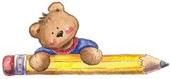 